HỢP ĐỒNG DỊCH VỤ Số: - Căn cứ Luật Thương mại số 36/2005/QH11 của nước Cộng hòa Xã hội Chủ nghĩa Việt Nam được Quốc hội khóa 11 thông qua ngày 14/06/2005;- Căn cứ vào Bộ Luật Dân sự số 91/2015/QH 13 ngày 24/11/2015 của Quốc hội nước Cộng hoà xã hội chủ nghĩa Việt Nam;- Căn cứ vào chức năng nhiệm vụ, quyền hạn được giao cũng như nhu cầu và khả năng đáp ứng của hai bên.Hôm nay, ngày ... tháng ... năm ...., chúng tôi gồm có:BÊN A: TRƯỜNG ĐẠI HỌC KINH TẾ – LUẬT Địa chỉ: Số 669, Quốc lộ 1, Khu phố 3, Phường Linh Xuân, Tp. Thủ Đức, Tp.HCMĐiện thoại: 028 3724 4555	 	Tài khoản số:	007.100.113.7778      	Tại: Ngân hàng VietcomBank – Chi nhánh TP.HCMMã số thuế: 0303 437 293 Người Đại diện: Ông Hoàng Công Gia Khánh		Chức vụ: Hiệu trưởng.BÊN B: Địa chỉ: Điện thoại: Tài khoản số:	                         	Tại: Mã số thuế: 		Người Đại diện:						Chức vụ: Hai bên đã cùng nhau bàn bạc thỏa thuận ký kết hợp đồng cung cấp và sử dụng dịch vụ như sau:ĐIỀU 1: NỘI DUNG CÔNG VIỆC --ĐIỀU 2: GIÁ TRỊ HỢP ĐỒNG--ĐIỀU 3: Trách nhiệm mỗi bên: Trách nhiệm của bên A:Trách nhiệm của bên B:ĐIỀU 4: ĐIỀU KHOẢN THANH TOÁN--ĐIỀU 5: CÁC CAM KẾT CHUNG--ĐẠI HỌC QUỐC GIA TP.HCMTRƯỜNG ĐẠI HỌC KINH TẾ - LUẬT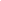 CỘNG HOÀ XÃ HỘI CHỦ NGHĨA VIỆT NAMĐộc lập – Tự do – Hạnh phúc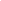 ĐẠI DIỆN BÊN AĐẠI DIỆN BÊN B